GOALSPlease list 3-5 personal and/or professional goals. PRIORITIES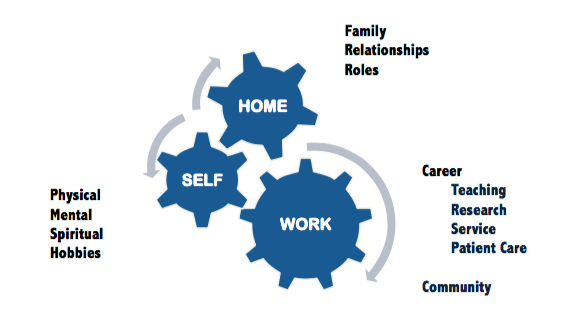 Image courtesy of Julie Welch, MDPlease list your top 3-5 priorities (in life – inside and outside of work).AssessmentDo your goals align with your priorities and values?  How does the connection or disconnect between your priorities and your goals affect you?Can you re-order or re-write your goals to better align with your priorities and values? New and improved priority-driven goals!1.2. 3. 4. 5. 1.2. 3. 4. 5. 1.2. 3. 4. 5. 